The following organizations are external providers districts have contacted with to support the instructional implementation of ACE: Teaching TrustTeaching Trust develops education leaders at all levels to build the professional capacity critical to transforming urban schools. 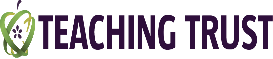 Big RockBig Rock Educational Services works directly with school leadership teams to collaboratively identify, prioritize, and implement effective school systems aimed at increasing student achievement. 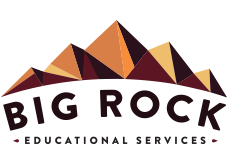 